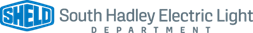 Residential ApplicationPlease complete the following information to apply for electric service; please print legibly:Full Name: ___________________________________________________________________________________Full Name (If joint Account Holder):_______________________________________________________________Relationship to Applicant:________________________________________________________________________Service Address: _______________________________________________________________________________Mailing Address (If different than service address):____________________________________________________Mailing Address (Continued):_____________________________________________________________________Date service is desired: _____/______/______            * SHELD requires 1 business day from receipt of applicationType of Request:  (Please circle one)           Rent   /   Own                    *If you are renting, a deposit will be requiredSocial Security #:______-_______-________		                            Date of Birth: ______/______/_______Social Security # (Joint Account Holder):_____-______-_______		Date of Birth: ______/______/______Phone # ___________________________     (Please circle one)     Landline /   Cell Additional Phone # (If applicable) ________________________________   (Please circle one)   Landline / Cell             E-Mail Address: _______________________________________________________________________________Comments: ___________________________________________________________________________________UNDER THIS CONTRACT, YOU AGREE:To pay for all services that SHELD provides to you, at regular current rates and according to the rules of the Department.That the meter(s) is the property of the Department and that no person except the Department's employees shall make any change, do any work of any nature whatsoever, upon the meter or connections leading to the meter without previous written notice to and written consent of the Department.To immediately notify the Department of any changes of ownership or change of tenancy of the above premises, and to retain liability for any and all changes for service until such time as the Department is notified of the change. That invoices not paid by the due date may be subject to service termination, turned over to a collection agency, or a lien may be placed on the property. As part of our application process, SHELD requires all applicants to provide their social security number. In 2010 Congress made it mandatory for the Utility, as a “creditor”, to require this information in an effort to avert identity theft. Online Utility Exchange (OUE) is used to validate customer’s social security number as a part of compliance with the Red Flag Rules required by the Federal Trade Commission. SHELD uses OUE to perform a “soft credit check” comparing the customer name and social security number that does not affect your credit score. ”Signature: ___________________________________________________________Date:_____________________Signature (If joint Account Holder):_______________________________________Date:__________________________________________________________________________________________________________________For Office Use OnlyAccount #:__________________________________Deposit Amount Collected: $___________________________